September 2016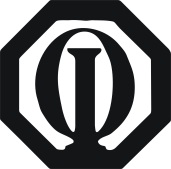 123Football Ticket Taking45678910No Club MeetingFootball Ticket Taking11121314151617Noon Club Meeting: UC259AUC259A (No Catering)18192021222324Noon Club Meeting: UC259AYouth of the MonthSpeaker Mark Elworthy and Nathan Jaeger (Catered Meal)Football Ticket Taking252627282930Installation Celebration at Rick and Jeanine’ s House, 5:30-8pmTrivia Night Meeting: UC268, 12pm-1pmExec Board meeting for 2016-2017: Casual Joes, 5pm-7pmOctober 201612345678Noon Club Meeting: UC259ASpeaker: Kevin Bullis, Warhawk Football Coach(No Catering)Football Ticket Taking9101112131415No Club Meeting16171819202122Noon Club Meeting: UC259AYouth of the MonthSpeaker: Angela Meldonian(Catered Meal)Exec Board Meeting: Jessica’s, 5pm-6pmTrivia Night Meeting:UC268, 11am-12pmFootball Ticket Taking23242526272829No Noon MeetingHalloween Fellowship Potluck at Kim and Angie’s House, 5:30-8pmTrivia Night Meeting:UC268, 11am-12pmNovember 2016October 30October 3112345HalloweenNoon Club Meeting: UC259ASpeaker-Matt Amundson(Catered Meal)Trivia Night Meeting:UC268, 11am-12pmFootball Ticket Taking6789101112Exec Board Meeting:UC262, 12-1pmNo Club MeetingTrivia Night Meeting:UC268, 11am-12pm“The Life of Pets” Movie Youth Appreciation Show Time: 11am13141516171819Noon Club Meeting:UC259A&BYouth Appreciation Lunch(Large Catered Meal)Youth Appreciation Bowling at Hawk Bowl,4-6pmTrivia Night Meeting:UC268, 11am-12pm20212223242526Noon Club Meeting:  UC259AYouth of the MonthSpeaker:  Dr. Greg Cook, UW-W Assoc. Vice Chanc.(Catered Meal)Thanksgiving27282930Noon Club Meeting: UC259AStuff goody bags for BWS/Intern Updates(Catered Meal)December 20163031123Trivia Night Meeting:UC268, 11am-12pmWhitewater’s Christmas Parade of Lights, 5-7pmBreakfast with SantaEsker Hall, 8-11am45678910Noon Club Meeting: UC259ASpeaker-Susan Elrod(Catered Meal)Trivia Night Meeting:UC268, 11am-12pm11121314151617Noon Club meeting: UC259AGifts with a Meaning(Catered Meal)Exec Board Meeting:Location TBD, 5pm-6pmExec Board Meeting: Second Salem, 5-6pmTrivia Night Meeting:UC268, 11am-12pm18192021222324Wrap for “Toys for Kids” at Old Armory 4pm-6:30pmNoon Club Meeting:UC259A Youth of the MonthSpeaker-Ryan CallahanChristmas Eve25262728293031Christmas DayNo Club MeetingJanuary 20171234567New Year’s DayNoon Club meeting:UC259A(No Catering)Academic Decathlon Judging891011121314Exec Board MeetingUC268, 12-1pm15161718192021Noon Club Meeting:UC259A Youth of the MonthSpeaker-Artanya Wesley(Catered Meal)Trivia Night MeetingUC268, 11am-12pm22232425262728Evening Club meeting:Restaurant TBD,5pm-6pmTrivia Night MeetingUC268, 11am-12pm293031No Club MeetingFebruary 20171234NOW MeetingWhitewater High School,4pm-6pmTrivia Night MeetingUC268, 11am-12pm567891011Exec Board MeetingLocation TBD, 5pmTrivia Night MeetingUC268, 11am-12pm12131415161718Silent Auction Packaging Party at Kim and Angie's House, 5-9pmNoon Club Meeting: UC259ASpeaker TBD(Catered Meal)Trivia Night:UC Hamilton RoomDoors open at 6:00pmBad weather date for Trivia Night19202122232425Noon Club Meeting: UC259A Youth of the MonthSpeaker TBD(Catered Meal)Trivia Night Review MeetingUC268, 11am-12pm262728Evening Club Meeting:Restaurant TBD, 5pm-6pmMarch 20171234567891011Noon Club Meeting: UC259ASpeaker TBD12131415161718Exec Board Meeting:UC room TBD, 12-1pm19202122232425Noon Club Meeting: UC259ASpeaker TBD262728293031Noon Club Meeting: UC259AYouth of the Month(Catered Meal)April 201712345678Noon Club Meeting: UC259ASpeaker TBDEaster Egg HuntWhitewater Middle School, 11am9101112131415Exec Board Meeting:Location TBD, 5pm-6pm16171819202122EasterNoon Club Meeting: UC259AYouth of the Month(Catered Meal)23242526272829Evening Club Meeting:Restaurant TBD, 5pm-6pmMay 2017123456Noon Club Meeting: UC259ASpeaker TBD78910111213Exec Board Meeting:UC room TBD, 12-1pm14151617181920Noon Club Meeting: UC259AYouth of the Month(Catered Meal)21222324252627Evening Club Meeting:Restaurant TBD, 5pm-6pm28293031No Club Meeting